АДМИНИСТРАЦИЯМУНИЦИПАЛЬНОГО ОБРАЗОВАНИЯКИКЕРИНСКОЕ СЕЛЬСКОЕ ПОСЕЛЕНИЕВОЛОСОВСКОГО МУНИЦИПАЛЬНОГО РАЙОНАЛЕНИНГРАДСКОЙ ОБЛАСТИ     ПОСТАНОВЛЕНИЕ от 23 ноября 2017 года  № 177Об утверждении программы комплексного развития транспортной  инфраструктуры муниципального образования Кикеринское сельское поселение Волосовского муниципального района Ленинградской области на 2017 – 2030 года.В соответствии с Градостроительным кодексом Российской Федерации, Федеральным законом от 06.10.2003г. № 131-ФЗ «Об общих принципах организации местного самоуправления в Российской Федерации», Постановлением Правительства Российской Федерации от 01.10.2015 г. № 1050 «Об утверждении требований к программам комплексного развития социальной инфраструктуры поселений, городских округов», Генеральным планом  Кикеринского сельского поселения, администрация МО Кикеринское сельское поселение ПОСТАНОВЛЯЕТ:        1.Утвердить программу комплексного развития транспортной  инфраструктуры муниципального образования Кикеринское сельское поселение Волосовского муниципального района Ленинградской области на 2017 – 2030 года (Приложение № 1).       2. Постановление администрации № 117 от 22.08.2017 года считать утратившим силу.       3. Настоящее Постановление вступает в силу с момента его принятия и подлежит обнародованию на официальном сайте в сети «Интернет» по адресу http://www.admkikerino.ru/.   4. Контроль за исполнением данного постановления оставляю за собой. Глава администрации МО Кикеринское сельское поселение                                    Костанян И.РПриложение 1к постановлению администрации МО Кикеринское сельское поселение № 177 от 23.11.2017 годаПРОГРАММА«Комплексного развития транспортной  инфраструктурымуниципального образования Кикеринское сельское поселение Волосовского муниципального района Ленинградской области на 2017 – 2030 года»СОДЕРЖАНИЕВведениеПАСПОРТ ПРОГРАММЫХарактеристика существующего состояния транспортной инфраструктуры
муниципального   образования   Кикеринское  сельское   поселение  Волосовского муниципального района Ленинградской области.3.	Прогноз    транспортного    спроса,    изменения    объемов    и   характера
передвижения населения и перевозов грузов на территории муниципального
образования   Кикеринское   сельское   поселение   Волосовского муниципального района Ленинградской области.4.	Принципиальные варианты развития и оценка по целевым показателям
развития    транспортной    инфраструктуры    муниципального    образования
Кикеринское   сельское    поселение    Волосовского    муниципального    района Ленинградской области.5.	Перечень    и    очередность    реализации    мероприятий    по    развитию
транспортной   инфраструктуры   муниципального   образования   Кикеринское сельское  поселение  Волосовского  муниципального  района  Ленинградской
области.6.	Оценка объемов и источников финансирования мероприятий развития
транспортной   инфраструктуры   муниципального   образования   Кикеринское сельское  поселение  Волосовского  муниципального  района  Ленинградской области.7.	Оценка     эффективности     мероприятий	развития     транспортной
инфраструктуры  на территории  муниципального  образования     Кикеринское сельское   поселение   Волосовского   муниципального  района  Ленинградской области.8.	Предложение         по         институциональным         преобразованиям,
совершенствованию  правового информационного обеспечения деятельности
в сфере транспортного обслуживания населения и субъектов экономической
деятельности на территории муниципального образования Кикеринское сельское поселение Волосовского муниципального района Ленинградской области.ВВЕДЕНИЕПрограмма комплексного развития транспортной инфраструктуры поселения - документ, устанавливающий перечень мероприятий по проектированию, строительству, реконструкции объектов транспортной инфраструктуры, включая те, которые предусмотрены государственными и муниципальными программами, стратегией социально-экономического развития муниципального образования и планом мероприятий по реализации стратегии социально-экономического развития муниципального образования (при наличии указанных стратегии и плана), планом и программой комплексного социально-экономического развития муниципального образования, инвестиционными программами субъектов естественных монополий в области транспорта, договорами о комплексном освоении территорий или о развитии застроенных территорий.Программа комплексного развития транспортной инфраструктуры поселения обеспечивает: а) безопасность, качество и эффективность транспортного обслуживания населения, а также юридических лиц и индивидуальных предпринимателей, осуществляющих экономическую деятельность, на территории поселения; б) доступность объектов транспортной инфраструктуры для населения и субъектов экономической деятельности в соответствии с нормативами градостроительного проектирования поселения; в) развитие транспортной инфраструктуры в соответствии с потребностями населения в передвижении, субъектов экономической деятельности - в перевозке пассажиров и грузов на территории поселений; г) развитие транспортной инфраструктуры, сбалансированное с градостроительной деятельностью в поселениях; д) условия для управления транспортным спросом; е) создание приоритетных условий для обеспечения безопасности жизни и здоровья участников дорожного движения по отношению к экономическим результатам хозяйственной деятельности; ж) создание приоритетных условий движения транспортных средств общего пользования по отношению к иным транспортным средствам; з) эффективность функционирования действующей транспортной инфраструктуры.Ответственность за разработку Программы и ее утверждение закреплены за органами местного самоуправления. На основании утвержденной Программы орган местного самоуправления может определять порядок и условия разработки инвестиционных программ и муниципальныхправовых актов.ПРОГРАММА «Комплексного развития транспортной инфраструктуры муниципального образования Кикеринское сельское поселениеВолосовского муниципального района Ленинградской области на 2017 - 2030 года» разработана на основании следующих документов:- Федеральный закон от 29.12.2014 года № 456-ФЗ "О внесении изменений в Градостроительный кодекс Российской Федерации и отдельные законодательные акты Российской Федерации",Федеральный закон от 06.10.2003 г. №131-Ф3 «Об общих принципах
организации местного самоуправления в Российской Федерации»,Постановление Правительства РФ от 25.12.2015 г. №  1440 «Об
утверждении     требований     к     программам     комплексного     развития
транспортной инфраструктуры поселений, городских округов»,- Устав МО Кикеринское сельское поселение Волосовского муниципального района Ленинградской области,-	Генеральный план Кикеринского сельского поселения.           - Постановление администрации Кикеринского сельского поселения№ 141 от 29.09.2017 года. Программа определяет основные направления развития транспортной инфраструктуры Кикеринского сельского поселения, в том числе, социально- экономического и градостроительного поселения, транспортного спроса, объемов и характера передвижения населения и перевоза грузов по видам транспорта, уровня автомобилизации, параметров дорожного движения, показатели безопасности дорожного движения, негативного воздействия транспортной инфраструктуры на окружающую среду и здоровье населения.Основу Программы составляет система программных мероприятий по различным направлениям развития транспортной инфраструктуры МО. Данная Программа ориентирована на устойчивое развитие МО и в полной мере соответствует государственной политике реформирования транспортного комплекса Российской Федерации.Цели и задачи программы - развитие транспортной инфраструктуры поселения, сбалансированное и скоординированное с иными сферами жизни деятельности, формирование условий для социально-экономического развития, повышение безопасности, качество эффективности транспортного обслуживания населения, юридических лиц и индивидуальных предпринимателей, осуществляющих экономическую деятельность, снижение негативного воздействия транспортной инфраструктуры на окружающую среду поселения.ПАСПОРТ ПРОГРАММЫХарактеристика существующего состояния транспортной инфраструктуры муниципального образования Кикеринское сельское поселение Волосовского муниципального района Ленинградской области.     Кикеринское сельское поселение расположено в  восточной  части Волосовского  муниципального района   Ленинградской области. Границы поселения установлены областным законом от 24.09.2004 г № 64-оз «Об установлении границ и наделении соответствующим статусом муниципального образования  Волосовский муниципальный район Ленинградской области и муниципальных образований в его составе». Численность населения на 01.01.2017г.  – 2438 человек.Населенные  пункты, входящие в состав поселения: поселок Кикерино, поселок отделение совхоза «Кикерино», поселок 81 км, деревня Большое Кикерино, деревня Малое Кикерино,деревня Арбонье, деревня Мыза Арбонье, деревня Липовая Гора,деревня Роговицы.Административным    центром  поселения является   поселок Кикерино.Кикеринское  сельское поселение   граничит с поселениями Волосовского муниципального района:на севере – Губаницким поселением,на юге –  Калитинское поселением,на западе – Волососвкое городское поселение. на востоке – Гатчинский районПо  территории поселения проходят автомобильные  дороги  регионального значения:                «Кемполово – Выра - Тосно – Шапки»;«Гатчина-Ополье»;Общая площадь поселения составляет 5271 га. На территории муниципального образования Кикеринское сельское поселение Волосовского муниципального района Ленинградской области для реализации мероприятий адресной целевой программы «Совершенствование и развитие автомобильных дорог Ленинградской области на 2009 - 2020 годы» за счет средств бюджета поселения, областного бюджета и бюджета Волосовского района выполняются ряд работ, а именно:- работы по капитальному ремонту и ремонту автомобильных дорог местного значения в населенных пунктах;- работы по ремонту дворовых территорий многоквартирных домов, проездов к дворовым территориям многоквартирных домов в населенных пунктах. За счет средств местного бюджета производится оплата за электроэнергию и обслуживание сетей уличного освещения, а так же приобретаются электротовары для уличного освещения.Содержание улично-дорожной сети местного значения обеспечивают предприятия ЖКХ и дорожного хозяйства по договорам с администрацией.Автомобильный транспортКикеринское сельское поселение входит в состав Волосовского муниципального района Ленинградской области и расположено в его восточной части. На севере поселение граничит с Губаницким сельским поселением Волосовского муниципального района Ленинградской области, на западе – с Волососвким городским поселением Волосовского муниципального района Ленинградской области; на юге  – с Калитинским сельским поселением Волосовского муниципального района Ленинградской области на востоке с Елизавенским сельским поселение Гатчинского муниципального района Ленинградской области. Расстояние от административного центра поселения – поселка Кикерино по автомобильной дороге до города Волосово составляет 7 км, до Санкт- Петербурга – 75 км, до порта Усть-Луга – 110 км, до города Ивангород и границы с Эстонией – 88 км. По территории Кикеринского сельского поселения проходят следующие значимые автомобильные дороги:  автодорога регионального значения трасса Р-40 «Кемполово – Выра - Тосно – Шапки»;  автодорога регионального значения Р-38 «Гатчина-Ополье». Также в непосредственной близости от северной границы поселения проходит федеральная автодорога М11 «Нарва», обеспечивающая связь с Санкт-Петербургом и эстонским городом Нарвой.Перечень автомобильных дорог общего пользования местного значениямуниципального образования Кикеринское сельское поселение Волосовского муниципального района Ленинградской областиПо территории Кикеринского сельского поселения проходят автобусные маршруты:Маршруты общественного пассажирского транспорта проходят через населенные пункты Кикеринского сельского поселения: п. 81 км, деревня Роговицы, поселок Кикерино, поселок отделение совхоза Кикерино. В этих населенных пунктах расположены остановочные пункты общественного транспорта с остановочными павильонами. По территории Кикеринского сельского поселения в широтном направлении проходит железнодорожная магистраль федерального значения Мга-Гатчина-Ивангород, с выходом в порт Усть-Луга.Железная дорога находится в оперативном управлении Октябрьской железной дороги, филиала ОАО «РЖД» и связывает поселение и Волосовский муниципальный район с Санкт-Петербургом, другими регионами России и со странами Балтии.Сооружения и сообщения речного и воздушного транспорта в муниципальном образовании Кикеринское сельское поселение Волосовского муниципального района Ленинградской области, отсутствуют.3. Прогноз транспортного спроса,  изменения объемов и характера
передвижения населения и перевозов грузов на территории муниципального образования  Кикеринское сельское поселение Волосовского   муниципального района Ленинградской области.На территории муниципального образования Кикеринское сельское поселение Волосовского муниципального района Ленинградской области проходит железнодорожная магистраль федерального значения Мга-Гатчина-Ивангород, с выходом в порт Усть-Луга. В настоящее время предусматривается реконструкция данной железной дороги с целью обслуживания порта. Морской торговый порт Усть-Луга начал свою работу в 2001 году, 2010 году грузооборот составлял 11,8 млн. тонн, к 2020 году грузооборот должен достичь 120,6 млн.т.4. Принципиальные варианты развития и оценка по целевым показателям развития транспортной инфраструктуры муниципального образования Кикеринское сельское поселение Волосовского муниципального района Ленинградской области.Автомобильные дороги подвержены влиянию природной окружающей среды, хозяйственной деятельности человека и постоянному воздействию транспортных средств, в результате чего меняется технико-эксплутационное состояние дорог. Состояние сети дорог определяется своевременностью, полнотой и качеством выполнения работ по содержанию, ремонту капитальному ремонту и зависит напрямую от объемов финансирования. В условиях, когда объем инвестиций в дорожной комплекс является явно недостаточным, а рост уровня автомобилизации значительно опережает темпы роста развития дорожной инфраструктуры на первый план выходят работы по содержанию и эксплуатации дорог.  Поэтому в Программе выбирается вариант качественного содержания и капитального ремонта дорог.Основным вариантом развития программы является развитие современной и эффективной автомобильно-дорожной инфраструктуры. Для достижения этого необходимо решить следующие задачи: - выполнение комплекса работ по поддержанию, оценке надлежащего технического состояния, а также по организации и обеспечению безопасности дорожного движения на автомобильных дорогах общего пользования местного значения и искусственных сооружений на них (содержание дорог и сооружений на них); - выполнение комплекса работ по восстановлению транспортно-эксплуатационных характеристик автомобильных дорог, при выполнении которых не затрагиваются конструктивные и иные характеристики надежности и безопасности (ремонт дорог); - выполнение комплекса работ по замене или восстановлению конструктивных элементов автомобильных дорог, дорожных сооружений и их частей, выполнение которых осуществляется в пределах установленных допустимых значений и технических характеристик класса и категории автомобильных дорог и при выполнении которых затрагиваются конструктивные и иные характеристики надежности и безопасности (капитальный ремонт дорог и сооружений на них); - подготовка проектной документации на строительство, реконструкцию капитальный ремонт автомобильных дорог общего пользования и искусственных сооружений на них; - создание и ведение нормативно-правовой документации на всех объектах транспортной инфраструктуры; - информирование детей школьного и дошкольного возраста о правилах безопасности на автомобильных дорогах во избежание и предотвращение травматизма.5. Перечень и очередность реализации мероприятий по развитиютранспортной инфраструктуры поселения муниципального образованияКикеринское сельское поселение Волосовского муниципального районаЛенинградской области.Одной из основных проблем автодорожной сети муниципального образования Кикеринское сельское поселение Волосовского муниципального района Ленинградской области является то, что большая часть автомобильных дорог общего пользования местного значения не соответствует техническим нормативам.Основные маршруты движения грузовых и транзитных потоков в населенных пунктах на сегодняшний день проходят по региональным дорогам. Интенсивность грузового транспорта значительная.В результате анализа улично-дорожной сети муниципального образования Кикеринское сельское поселение Волосовского муниципального района Ленинградской области выявлены следующие причины, усложняющие работу транспорта:- неудовлетворительное техническое состояние поселковых улиц и дорог;недостаточность ширины проезжей части;значительная протяженность грунтовых дорог;-	отсутствие   тротуаров   необходимых   для   упорядочения   движения
пешеходов.Для обеспечения безопасности, бесперебойности и удобства транспортного сообщения в населенных пунктах Генеральным планом предусмотрено строительство улиц и дорог.В связи с увеличением территорий под строительство индивидуального жилья увеличится транспортная нагрузка на улично-дорожную сеть.Проектные решения по развитию сети внешних автодорог заключаются в проведении ремонтных мероприятий автодорог местного значения, обеспечивающих деревни устойчивыми внутренними и внешними транспортными связями.Основные целевые индикаторы реализации мероприятий Программы: 1. Содержание дорог в требуемом техническом состоянии; 2. Обеспечение безопасности дорожного движения.6.	Оценка объемов и источников финансирования мероприятий развития транспортной инфраструктуры муниципального образования   Кикеринское сельское поселение Волосовского муниципального  района  Ленинградской области.Наибольшая доля из общего объема средств, необходимый на первоочередные мероприятия по модернизации объектов улично-дорожной сети Кикеринского сельского поселения на 2017 - 2032 годы, требуется на ремонт  автомобильных дорог.Распределение планового объёма инвестиций по транспортной инфраструктуре с учётом реализуемых и планируемых к реализации проектов развития улично-дорожной сети, а также их приоритетности потребности в финансовых вложениях распределены на 2017 – 2032 годы. Главным условием реализации программы является привлечение в транспортную сферу сельского поселения достаточный объем финансовых ресурсов. Программа предусматривает финансирование мероприятий за счет всех уровней бюджетов на безвозвратной основе. Одновременно с этим для финансирования коммерческой части программы предполагаются осуществлять из внебюджетных источников. Финансирование мероприятий программы за счет средств муниципального образования будет осуществляться исходя из реальных возможностей бюджетов на очередной финансовый год и плановый период.В результате анализа состояния улично-дорожной сети Кикеринского сельского поселения показано, что экономика поселения является малопривлекательной для частных инвестиций. Причинами тому служат низкий уровень доходов населения, отсутствие роста объёмов производства, относительно стабильная численность населения. Наряду с этим бюджетная обеспеченность поселения находится на низком уровне. На настоящий момент предприятия, обслуживающие объекты транспортной  инфраструктуры поселения, осуществляют незначительные капитальные вложения. Поэтому в качестве основного источника инвестиций предлагается подразумевать поступления от вышестоящих бюджетов.Под внебюджетными источниками понимаются средства предприятий, внешних инвесторов и потребителей. Более конкретно распределение источников финансирования определяется при разработке инвестиционных проектов.Рассматривая интегральные показатели текущего уровня социально-экономического развития Кикеринского сельского поселения, отмечается следующее:бюджетная обеспеченность низкая.транспортная доступность населенных пунктов поселения низкая;наличие трудовых ресурсов позволяет обеспечить потребности населения и расширение производства;состояние жилищного фонда - в большей части приемлемое с достаточно высокой долей ветхого жилья;- доходы населения на уровне средних по району.Источники финансирования Программы:- денежные средства местного бюджета.- денежные средства областного бюджета.Финансирование из бюджета МО ежегодно уточняется при формировании бюджета на очередной финансовый год. Показатели финансирования подлежат уточнению с учетом разработанной проектно-сметной документации и фактического выделения средств из бюджетов всех уровней.7.	Оценка эффективности мероприятий развития транспортной инфраструктуры на территории муниципального образования     Кикеринское сельское поселение Волосовского муниципального района  Ленинградской области.Ожидаемые результаты реализации Программы:1.  развитие транспортной инфраструктуры;2.  развитие транспорта общего пользования;3.  развитие сети дорог поселения;4. снижение негативного воздействия транспорта  на окружающую среду и здоровья населения;5. повышение безопасности дорожного движения.Комплексная оценка эффективности реализации мероприятий Программы осуществляется ежегодно в течение всего срока ее реализации и по окончании ее реализации и включает в себя оценку степени выполнения мероприятий муниципальной программы и оценку эффективности реализации муниципальной программы. Оценка эффективности реализации муниципальной программы осуществляется ежегодно по итогам ее исполнения за отчетный финансовый год и в целом после завершения ее реализации координатором совместно с ответственным исполнителем и соисполнителями. Оценка эффективности муниципальной программы осуществляется с использованием следующих критериев: полнота и эффективность использования средств бюджета на реализацию муниципальной программы; степень достижения планируемых значений показателей муниципальной программы. В современных условиях для эффективного управления развитием территории муниципального образования недостаточно утвердить документ территориального планирования, отвечающий актуальным требованиям законодательства и имеющий обоснование основных решений с точки зрения удовлетворения потребностей населения в услугах объектов различных видов инфраструктуры. Ограниченность ресурсов местных бюджетов для создания объектов местного значения обуславливает необходимость тщательного планирования реализации документов территориального планирования. Ведь только в случае успешной реализации обоснованных решений градостроительная политика может быть признана эффективной. 8.	Предложение по институциональным преобразованиям,
совершенствованию  правового информационного обеспечения деятельности в сфере транспортного обслуживания населения и субъектов экономической деятельности на территории муниципального образования Кикеринское сельское поселение Волосовского муниципального района Ленинградской области.Администрация муниципального образования Кикеринское сельское поселение Волосовского муниципального района Ленинградской области осуществляет общий контроль за ходом реализации мероприятий Программы, а также непосредственно организационные, методические и контрольные функции в ходе реализации Программы, которые обеспечивают:-	разработку ежегодного плана мероприятий по реализации Программы с уточнением объемов и источников финансирования мероприятий;-	контроль    за   реализацией    программных   мероприятий   по    срокам, содержанию, финансовым затратам и ресурсам;-	методическое, информационное и организационное сопровождение работы по реализации комплекса программных мероприятий.Мониторинг Программы включает следующие этапы:1.Периодический сбор информации о результатах проводимых преобразований в транспортном  хозяйстве, а также информации о состоянии и развитии транспортной  инфраструктуры;2.Вверификация данных;3.Анализ данных о результатах проводимых преобразований транспортной  инфраструктуры.Мониторинг осуществляется посредством сбора, обработки и анализа информации. Сбор исходной информации производится по показателям, характеризующим выполнение программы, а также состоянию транспортной  инфраструктуры. Разработка и последующая корректировка Программы комплексного развития транспортной  инфраструктуры базируется на необходимости достижения целевых уровней муниципальных стандартов качества предоставления транспортных услуг при соблюдении ограничений по платежной способности потребителей, то есть при обеспечении не только технической, но и экономической доступности коммунальных услуг.Рассматривая интегральные показатели текущего уровня социально-экономического развития Кикеринского сельского поселения, отмечается следующее:- бюджетная обеспеченность низкая.- транспортная доступность населенных пунктов поселения низкая;- наличие трудовых ресурсов позволяет обеспечить потребности населения и расширение производства;- состояние  жилищного  фонда  -  в  большей части  приемлемое  с достаточно высокой долей ветхого жилья; доходы населения на уровне средних по району.Утверждение тарифов и принятие решений по выделению бюджетных средств из бюджета МО, подготовка и проведение конкурсов на привлечение инвесторов, принимаются в соответствии с действующим законодательством.Программа разрабатывается сроком на 13 лет и подлежит корректировке при изменении мероприятий.Приложение 2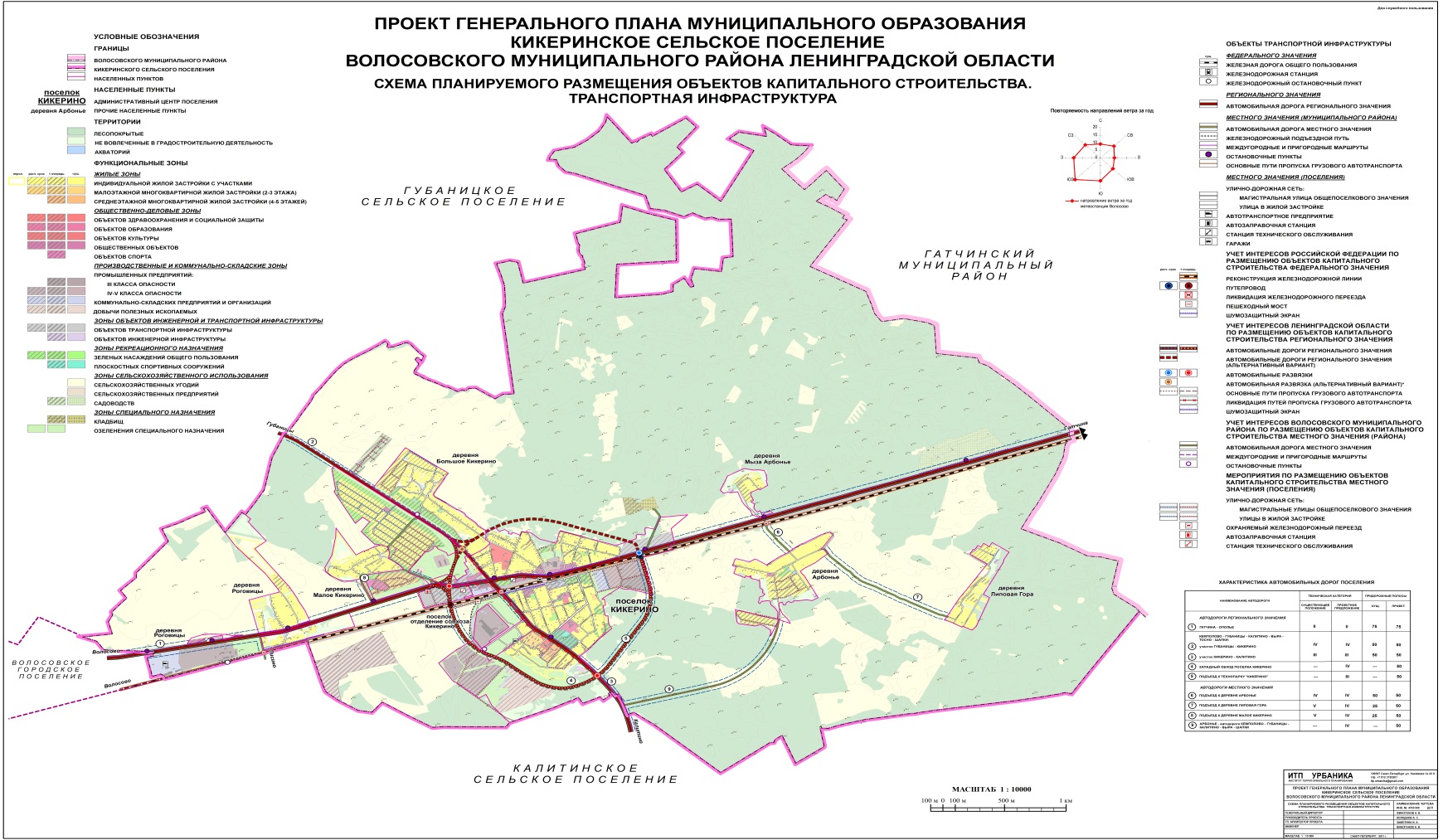 НаименованиеПрограмма комплексного развития транспортной   инфраструктуры  муниципального образования Кикеринское сельское поселение  на 2017 – 2030 года (далее – Программа)Разработчик ПрограммыАдминистрация  муниципального образования Кикеринское сельское поселение Волосовского муниципального района Ленинградской областиОснования для разработки программыФедеральный закон от 29.12.2014 N 456-ФЗ "О внесении изменений в Градостроительный кодекс Российской Федерации и отдельные законодательные акты Российской Федерации", Федеральный закон от 06 октября 2003 года № 131-ФЗ «Об общих принципах организации местного самоуправления в Российской Федерации», Постановление Правительства РФ от 25 декабря 2015 г. № 1440 «Об утверждении требований к программам комплексного развития транспортной инфраструктуры поселений, городских округов», Устав муниципального образования Кикеринское сельское поселение Волосовского муниципального района Ленинградской области,  Генеральный план Кикеринского сельского поселения.Постановление администрации Кикеринского сельского поселения № 141 от 29.09.2017 года. Ответственный исполнитель ПрограммыАдминистрация  муниципального образования Кикеринское сельское поселение Волосовского муниципального района Ленинградской области Контроль за реализацией ПрограммыАдминистрация  муниципального образования Кикеринское сельское поселение Волосовского муниципального района Ленинградской области Цель ПрограммыРазвитие транспортной инфраструктуры, повышение комфортности и безопасности жизнедеятельности населенияЗадачи Программы- повышение безопасности, качества и эффективности транспортного обслуживания населения, юридических лиц и индивидуальных предпринимателей, осуществляющих экономическую деятельность;- снижение негативного воздействия транспортной инфраструктуры на окружающую среду поселения;- эффективность функционирования действующей транспортной инфраструктуры.Целевые показателиТехнико- экономические, финансовые и социально-экономические показатели развития транспортной инфраструктуры, включая показатели безопасности, качество эффективности и эффективности транспортного обслуживания населения и субъектов экономической деятельности.Срок и этапы реализации ПрограммыПериод реализации Программы с 2017 по 2030 годы.Объемы и источники финансированияИсточники финансирования:- денежные средства местного бюджета.- денежные средства областного бюджета.Финансирование из бюджета МО ежегодно уточняется при формировании бюджета на очередной финансовый год. Показатели финансирования подлежат уточнению с учетом разработанной проектно-сметной документации и фактического выделения средств из бюджетов всех уровней.Ожидаемые результаты реализации Программы1.  развитие транспортной инфраструктуры:2.  развитие транспорта общего пользования:3.  развитие сети дорог поселения4. снижение негативного воздействия транспорта  на окружающую среду и здоровья населения.5. повышение безопасности дорожного движения.п/пНаименование дорогПротяжение дорогиПротяжение дорогиХарактерис- дорожногоКадастровый  номеркмкв.мтика  дорож-ного покрытияномер1.п. Кикерино16,00264008асфальт47-47-09/006/2012-2202.п. отделение совхоза Кикерино0,52000грунтовая47-47-09/007/2012-1063.д. Арбонье1,56000щебень47-47-09/006/2012-2234.д. Мыза Арбонье0,31200щебень 47-47-09/007/2012-1085.д. Липовая Гора0,52000грунтовая47-47-09/006/2012-2226д. Большое Кикерино2,510 000щебень47-47-09/006/2012-2217.д. Малое Кикерино1,04000щебень47-47-09/007/2012-1098.д. Роговицы1,14400щебень47-47-09/007/2012-107п/пНазвание автобусного маршрутаНомер рейсаПротяженность маршрутаКоличество рейсов в день1г.Волосово-пос. Калитино3930 км112г. Волосово - г. Гатчина524 74 км9д. Глумицы – г. Гатчина526 82 км5Приложение 1Приложение 1Приложение 1Приложение 1Приложение 1Приложение 1Приложение 1Приложение 1Приложение 1Планы реализацииПланы реализацииПланы реализацииПланы реализацииПланы реализацииПланы реализацииПланы реализацииПланы реализацииПланы реализациип/пВиды мероприятийСумма (тыс.руб.)Сумма (тыс.руб.)Сумма (тыс.руб.)Сумма (тыс.руб.)Сумма (тыс.руб.)Сумма (тыс.руб.)Сумма (тыс.руб.)п/пВиды мероприятий201420152016201720182019202011.1.Мероприятия по текущему ремонту дорог общего пользования муниципального значения и сооружений на них в рамках подпрограммы «Дорожное хозяйство Кикеринского сельского поселения»  муниципальной программы «Устойчивое развитие Кикеринского сельского поселения Волосовского муниципального района Ленинградской области»16450555,921.2.Расходы на капитальный ремонт и ремонт автомобильных дорог общего пользования местного значения в рамках подпрограммы "Дорожное хозяйство Кикеринского сельского поселения"  муниципальной программы "Устойчивое развитие Кикеринского сельского поселения Волосовского муниципального развития Ленинградской области "5356,7233060,5697764,41.2.1. Ремонт автомобильной дороги по пер. Безымянный.679,5381.2.2. Ремонт автомобильной дороги по ул. Флотская п. Кикерино Волосовского района Ленинградской области 1650,4711.2.3. Ремонт автомобильной дороги по ул. Фадеевская п. Кикерино Волосовского района Ленинградской области2343,9081.2.4 Ремонт автомобильной дороги по ул. Сенная п. Кикерино Волосовского района Ленинградской области1568,9171.2.5. Ремонт автомобильной дороги по ул. Михайловская п. Кикерино Волосовского района Ленинградской области2429,45131.3.Мероприятия по содержанию дорог общего пользования  муниципального значения  и сооружений на них в рамках подпрограммы «Дорожное хозяйство Кикеринского сельского поселения»  муниципальной программы «Устойчивое развитие Кикеринского сельского поселения Волосовского муниципального района Ленинградской области»1092,112663,141400919,669521,9769,1769,141.3.1. Расчистка дорог от снега474,36402,37115519,9156,2403,4403,451.3.2. Выравнивание дорог щебнем478,382160,771145749,769265,7265,7265,761.3.3.Уборка обочин и придорожных канав139,3710010015010010010071.4. Развитие на части территорий иных форм  местного самоуправления, в соответствии с 95-оз от 12.01.2013 г. 386,05151,5415,21671.4.1. Ремонт дворовой территории многоквартирных домов №14 и №.15 п. 81 км.1026,76295,741.4.2. Содержание дорог (ремонт автомобильной дороги по ул. Заводская от д. №23 до ул. Ломакина п. Кикерино)9351.4.3. Содержание дорог (ремонт автомобильной дороги по ул. Заводская от д. №23 до д.№46 п. Кикерино)1447,706701.4.4. Содержание дорог (ремонт автомобильной дороги по ул. Ломакина от ул. Александровская до ул. Заводская п. Кикерино)387,6236081.4.5. Ремонт дороги д. Малое Кикерино69,85567,581.4.6. Ремонт дороги  в дер. Липовая Гора165,1791,081,081.4.7. Ремонт дороги в дер. Большое Кикерино96,6168Ремонт дороги в дер. Арбонье110,12175,1458Ремонт дороги в дер. Роговицы, ул. Сосновая8Ремонт дорог щебнем в д. Роговицы и д. Мыза Арбонье55,0555,71151,567,557,68ИТОГО:	6612,8354046,58214,41474,0161077,8769,1769,1